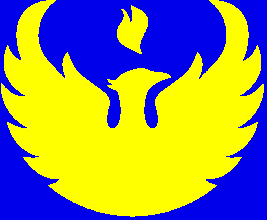 Phone: 506-658-5351       Fax: 506-658-3779Mr. G. Norton, Principal LMS PSSC Meeting - LibraryMarch 18, 2015Present:  Ken Craft; Greg Norton; Patti Slipp; Cheryl Brown; Renna Wright, Scott Crawford.Call to Order:  The meeting was called to order at 6:30 by KenPrincipal Review:  Was conducted in the absence of school staffAction:  Cheryl to type up and send to Ken for confirmation prior to sending to district office.School Sustainability Review:  Phone meeting was with deputy minister.  Some discussion.Principal’s Report:  Parent Teacher saw increase over last year – parents mentioned concerns over recommended school closureWorking on school improvement componentImperial theatre – drama:  “Life Boat” – Hooper Studio; 6 hrs of pottery time, results will be kiln fired.PALS in the parkVolunteer Appreciation DinnerMarigolds on  comint upMeet with staff regularlyGarden going ahead – Greg to confirm Kyle as contact7.  Next Meeting:  April 8 at 6 pm.8.  Adjournment – meeting adjourned by Ken at 7:30